Сборник заданий для подготовки к промежуточной аттестации по математике в 6 классе1 заданиеНайти х, если|x|= - 9                |x|= 5       |x|= 0        |x|= 1,52 заданиеОхарактеризуйте событие «  50 – половина сотни».а) достоверноеб) невозможное                  в) случайноеОхарактеризуйте событие « Максим  задумал четное число».а) достоверноеб) невозможноев) случайное.     3.  Охарактеризуйте событие «камень, брошенный в воду, утонет»;               а) достоверноеб) невозможноев) случайное. 3 задание    2а – ( 7 – 2а );       11m – 1m + 1m  при m=1.6 12       2        3                                    при a=2.1   5a + 3a – 1a  12     4      2   − 2а – 2( −а + 7) +14; 3( − 2х – 4) + 2(3х + 8) + 2х. 3а – ( 10 – 3а );             − 5а – 5( −а + 8) −14; 3( − 8х + 4) + 2(12х − 8) + 2х.9(2у -1) – 2(5 + 3у). 5(2у +4) – 6(2 – 3у).4-5  задания15 % от 600Найдите число,  15 %  которого равны 60.Найдите 60   % от 1200Найдите число,  60 %  которого равны 360 0,2 от 1740 % от 5,555% от 60Найти число, 60% которого равны 30Найти число, 1 4/9 которого равны 117Найти число, 0,6 которого равны 32,4Найти число, 145% которого равны 17,26 задание1.Дана аналитическая модель числового промежутка:–6  х  2.Постройте его геометрическую модель и составьте соответствующую символическую запись.2.Дана аналитическая модель числового промежутка:х  105.Постройте его геометрическую модель и составьте соответствующую символическую запись.3. Дана аналитическая модель числового промежутка:0  х  7.Постройте его геометрическую модель и составьте соответствующую символическую запись.4.  Дана аналитическая модель числового промежутка: - 2,5 ≤ х ≤.4 Определите, какой это промежуток. а) луч          б) открытый луч                  в) интервал                     г) отрезок5.   Дана аналитическая модель числового промежутка:  х 5 Определите, какой это промежуток. а) луч          б) открытый луч                  в) интервал                     г) отрезок6.    Дана аналитическая модель числового промежутка:  х  5 Определите, какой это промежуток. а) луч          б) открытый луч                  в) интервал                     г) отрезок   7 задание Считая, что  = 3,14, определите длину окружности, если радиус R = 5 см. Считая, что  = 3,14, определите длину окружности, если радиус R = 7,5 см. Найдите длину окружности радиуса 3см. Число π округлите до сотых.Найдите площадь круга с диаметром 14см. Число π округлите до десятых.Найдите площадь круга с диаметром 8см. Число π округлите до десятыхНайдите площадь круга с диаметром 5см. Число π округлите до десятых.7.    Найдите длину окружности, радиус которой равен 4,5 см. Ответ округлите до десятых. Число π ≈ 3,14.8. Найдите площадь круга, диаметр которого равен 10 см.9.   Длина окружности равна 18 см. Найдите ее диаметр. Ответ округлите до сотых.10.  Радиус первого круга  равен 5,6 см, а диаметр второго 14 см. Найдите отношение площадей этих кругов. Ответ запишите в виде дроби. Найдите длину окружности, диаметр которой равен 6,5 см. Ответ округлите до десятых. Число π ≈ 3,14.11.  Найдите площадь круга, радиус которого равен 7  см.12.  Длина окружности равна 22 см. Найдите ее диаметр. Ответ округлите до десятых.13.  Радиус первого круга равен 6,3 см, а диаметр второго 18 см. Найдите отношение площадей этих кругов. Ответ запишите в виде дроби. 8 заданиеРешите уравнение 1,3 : 3,9 = х : 0,6.Решите уравнение 7,2 : 2,4 = 0,9 : хДля изготовления 8 одинаковых приборов требуется 12 кг цветных металлов. Сколько килограммов цветных металлов потребуется для изготовления 6 таких приборов? Из 12 кг пластмассы получаются 32 одинаковые трубы. Сколько таких труб получится из 9 кг пластмассы?Из чисел 24, 15, 8, 5 составьте верную пропорцию. Выделите крайние и средние члены. Из чисел 20,  3, 6, 10 составьте верную пропорцию. Выделите крайние и средние члены. Найти неизвестный член пропорции:  16: 20 = 0,4 : х За 4 минуты станок изготавливает 18 деталей. Сколько деталей он может изготовить за 10 минут? С помощью трех подъемных кранов баржу можно разгрузить за 10 часов. За какое время эту баржу могут разгрузить 5 подъемных кранов?Найти неизвестный член пропорции:    Х  = 3    6      4 Машинистка напечатала 16 страниц за 3 часа. Сколько страниц она напечатает за 9 часов? Две одинаковых трубы наполняют бассейн за 6 часов. За какое время наполнят бассейн 3 такие же трубы?Решите пропорцию  1,8:х= 0, 9 : 10Решите пропорцию  у:12 = 0, 3: 0,49 задание В одном мешке в полтора раза больше муки, чем во втором. После того как из первого мешка достали 35 кг муки, а из второго 17 кг, муки в обоих мешках стало поровну. Сколько килограммов муки было в каждом мешке первоначально?Картофель, закупленный предпринимателем, был продан в три магазина. В первый магазин было продано 25% всего картофеля, во второй – 60% остатка, а в третий остальные 1,5 т. Определите массу картофеля, закупленного предпринимателем.На одной стоянке было в 3 раза меньше автомашин, чем на второй. После того как на первую стоянку приехали 18 автомашин, а со второй уехали 10, автомашин на обеих стоянках стало поровну. Сколько автомашин было на каждой стоянке первоначально?На выполнение домашних заданий по математике, литературе и географии Митя потратил 1 ч 40 мин. На математику у него ушло 40% этого времени, на литературу – 45% остального. Сколько времени Митя выполнял задание по географии?5. Сумма двух чисел 50,6 и одно из них на 9,74 больше другого. Найдите эти числа.6.Найдите числа, если известно, что одно из них в 3,5 раза больше другого и их разность равна 1,75. 7.Какую территорию занимают Европа, Азия и Африка, если вместе они занимают 85,2 млн.км2, а Европа занимает территорию на 33,9 млн.км2 меньше, чем Азия, и на 19,8 млн.км2 меньше, чем Африка? 8.В  первом  букете  было  в  4  раза  меньше  роз,  чем  во  втором.  Когда  к  первому  букету  добавили  15  роз,  а  ко  второму  3  розы,  то  в  обоих  букетах  роз  стало  поровну.  Сколько  роз  было  в  каждом  букете  первоначально9.Из поселка в город, расстояние между которыми 240 км, выехал мотоциклист. Сначала он ехал по проселочной дороге со скоростью 40 км/ч, а затем по шоссе со скоростью 60 км/ч. Сколько минут мотоциклист ехал по шоссе, если по проселочной дороге он ехал на 30 минут дольше, чем по шоссе? 10.Три бригады трактористов вспахали за день50,7 га, причем вторая бригада вспахала на 0,8га больше, чем первая, а третья на 0,5га больше, чем вторая. Сколько гектаров вспахала каждая бригада трактористов за день?11.В  первой  корзине  было  в  3  раза  больше  ягод,  чем  во  второй.  Когда  из  первой  корзины  взяли  8 кг  ягод,  а  во  вторую  добавили  14 кг  ягод,  то  в  корзинах  ягод  стало  поровну.  Сколько  килограммов  ягод  было  в  каждой  корзине  первоначально?10 задание(29,12 + 12,38) * 3,6 – 8,730,75 + 4,6 * (3,17 + 0,65) 95 – 8,3 * (2,167 + 3,293)(27,183 - 13,063) * 3,06 + 9,748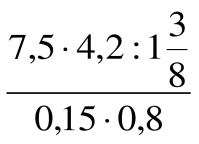 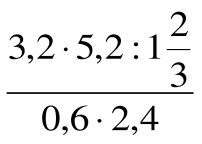 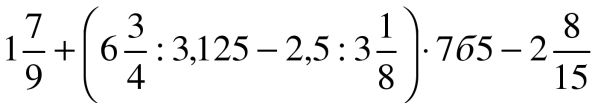 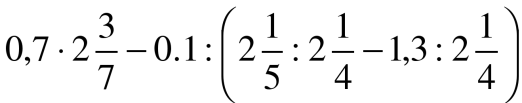 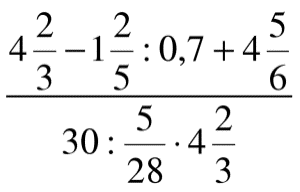 